Первое впечатление можно произвести лишь однажды!!!Спланируйте свое время так, чтобы прийти в компанию за 10 – 15 минут до собеседования. У вас будет время привести себя в порядок, оглядеться и расслабиться.  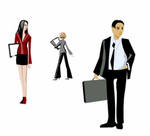 Собираясь на собеседование, наденьте строгий деловой костюм и ни в коем случае не опаздывайте.Помните: «Встречают по одежке, провожают по уму!»Улыбка и уверенное рукопожатие будет  отличным началом вашего знакомства с представителями компании.Открытая улыбка, немного хорошего и ненавязчивого юмора, и тогда небольшие промахи вам обязательно прощены! Задавайте интересующие вас вопросы (желательно приготовить их заранее вопросы), чтобы выяснить все непонятные вопросы. Но, помните, что тема зарплаты и прочих вознаграждений обсуждается после официального приглашения на работу. Не пытайтесь выведать у менеджера по персоналу, что он думает о вас. Этим вы поставите его в неловкое положение. Вы можете, сказать, что хотите получить эту работу, и спросить, что нужно для этого делать. Не оказывайте давления на представителя компании, чтобы он принял решение как можно скорее. Просто спросите, когда вы сможете узнать о его решении.Но не пытайтесь шантажировать:«У меня есть другие предложения о работе»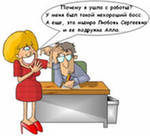 это раздражает и говорит о том, что вы не очень заинтересованы в этой работе. Покажите, что вы хотите получить эту работу, Постарайтесь убедить представителя компании, что вы именно тот человек, который нужен им!Если вам сделали предложение, встречайте его с энтузиазмом, а не как само собой разумеющееся!Если Вы:стоите перед проблемой выбора или перемены профессии;хотите разобраться в себе, проверить свои способности;интересуетесь информацией об учебных заведениях, новых и престижных профессиях, ситуацией на рынке труда;нуждаетесь в помощи специалистов,обращайтесь  за помощью в Социально-реабилитационный центр для несовершеннолетних«Алиса»Здесь Вы можете получить квалифицированную помощь наших специалистов: социальных педагогов, педагогов-психологов, юриста.Информационные, диагностические  и развивающие программы, разработанные нашими специалистами, помогут решить Ваши проблемы.Наш адрес:653007, г. Прокопьевск, ул. Волжская, 12тел.: 61 – 79 – 89, 61 – 88 – 95Составитель: Зайцева Т.М., - социальный педагог МКУ «СРЦН «Алиса»МКУ «Социально- реабилитационный центр для несовершеннолетних «Алиса»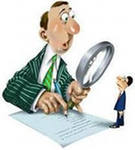 Прокопьевск 